// 🔥🔥校園專案回饋🔥🔥 //《2022曼黛瑪璉瑪登瑪朵廠慶嘉年華》於12/8(四)-12/11(日)登場！活動期間，憑以下專屬圖片或教職員證件，現場消費就免費加贈【品牌好禮】乙份。※贈品處兌換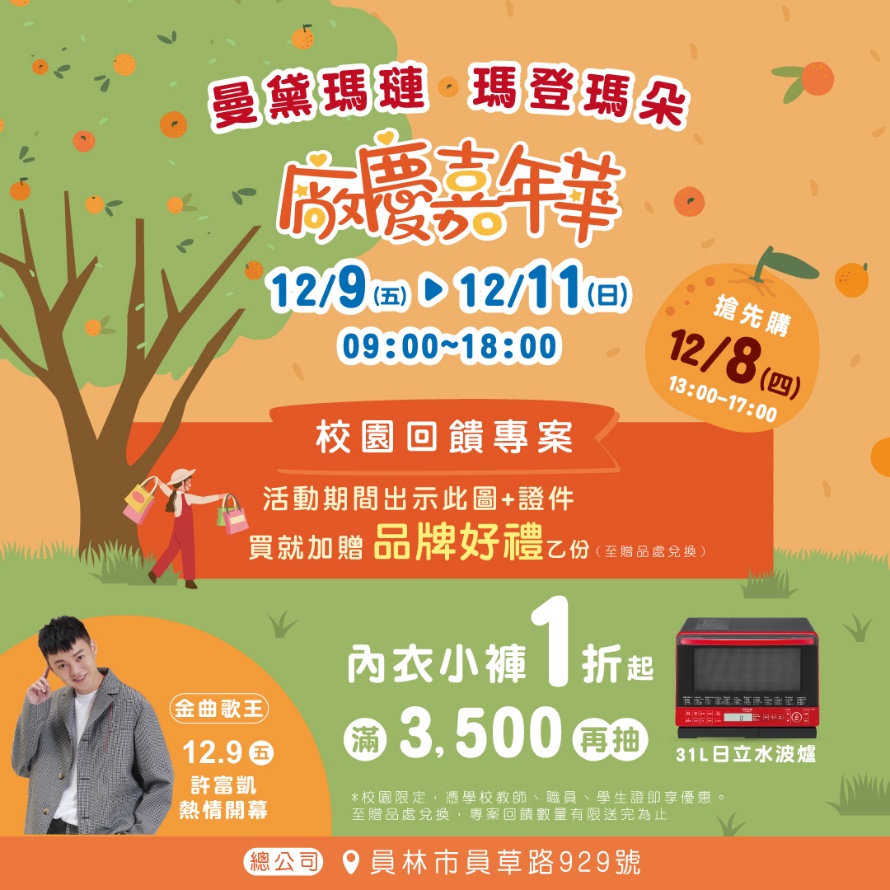 【曼黛瑪璉&瑪登瑪朵 ‧ 廠慶嘉年華│活動資訊】❚12.9(五)-12.11(日) 早上9點至晚上6點❚12.8(四)下午1點搶先試賣
❚地址：彰化縣員林市員草路929號 (免費停車場)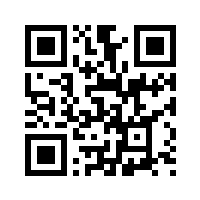 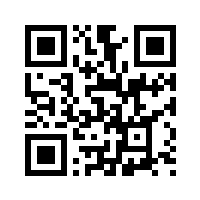 ❚活動EDM : https://pse.is/4jcgxu或掃描Qrcode
❚出示學校証件+畫面，消費加贈品牌好禮(每証限領乙次)
❚適用對象：彰化區指定學校教師、職員
‼ 超美南法橘子園．限時3天．免費入園 ‼
① 相揪「衣」起來，全員動起來！萬件內衣小褲全面「1折起」！② 12/9 早鳥$168福袋100名限量搶購！$200起超值福袋，內容價值超過$1000↑③ 大小朋友一起同歡．12/9 11點許富凱熱情開幕、12/10 11點POLI救援小隊見面會
④ 滿$500贈 童趣塗鴉提袋！品牌會員12/7前入會，買再送『品牌質感杯墊』！
⑤ 只有3天！來就送、買就贈、滿額折抵，再抽輝葉律動奇機、日立水波爐！